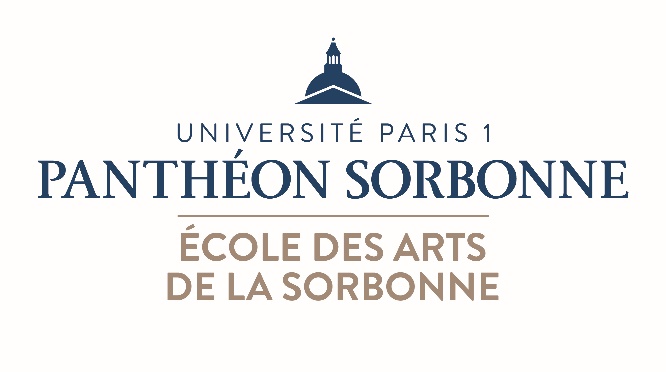 Guide des Crédits ECTS LICENCE ET MASTER EN ARTS PLASTIQUES ET CINEMAContrat pluriannuel 2019/2023ECTS Système européen de transfert et d’accumulation de créditsLa licence correspond à 180 crédits ECTS et le master correspond à 120 crédits ECTS. Un semestre correspond à 30 crédits ECTS. 1 crédit ECTS correspond à 25 à 30 heures de travail.___________________________________________________________________________________Ecole des Arts de la Sorbonne (UFR04) | Centre Saint-Charles, 47, rue des Bergers 75015 ParisMonica Serrano Gestionnaire Mobilité Internationale - MIufr04@univ-paris1.frBureau 459 | 01 44 07 84 86LICENCE 1 ARTS PLASTIQUESLICENCE 1 ARTS PLASTIQUESLICENCE 1 ARTS PLASTIQUES1ER SEMESTRE1ER SEMESTRE1ER SEMESTRECODEENSEIGNEMENTCREDITS (ECTS)D1011114Histoire de l’art6D1011314Philosophie de l’art6D1011519Création artistique7D1011719Questionner le dessin4D1011914Espace, surface, couleur4D101LA14Pratique d’une langue3Nombre de crédits à valider par semestre Nombre de crédits à valider par semestre 302ER SEMESTRE2ER SEMESTRE2ER SEMESTRECODEENSEIGNEMENTCREDITS (ECTS)D1011214Histoire de l’art 6D1011414Philosophie de l’art3D1011614Création en relation avec l’actualité artistique7D1011819Pratiques différenciées4D1012014Espace, volume, couleur4D1012219Humanités numériques3D101LN14Pratique d’une langue3Nombre de crédits à valider par semestreNombre de crédits à valider par semestre30LICENCE 1 CINEMA : PRATIQUE ET ESTHETIQUE LICENCE 1 CINEMA : PRATIQUE ET ESTHETIQUE LICENCE 1 CINEMA : PRATIQUE ET ESTHETIQUE 1ER SEMESTRE1ER SEMESTRE1ER SEMESTRECODEENSEIGNEMENTCREDITS (ECTS)D1061114Histoire de l’art5D1061314Philosophie de l’art5D1061514Le cinéma des origines5D1061714Analyse de l’image cinématographique4D1061914Techniques du cinéma3D1062114Techniques du son2D1062319Humanités numériques3D106LA14Pratique d’une langue 3Nombre de crédits à valider par semestreNombre de crédits à valider par semestre302ER SEMESTRE2ER SEMESTRE2ER SEMESTRECODEENSEIGNEMENTCREDITS (ECTS)D1061214Histoire de l’art5D1061414Philosophie de l’art3D1061614Le cinéma muet5D1061814Etudes de films muets4D1062019Pratique de la réalisation4D1062214Pratique de la photo3D1062414Technologie des médias3D106LN14Pratique d’une langue 3Nombre de crédits à valider par semestreNombre de crédits à valider par semestre30LICENCE 2 ARTS PLASTIQUESLICENCE 2 ARTS PLASTIQUESLICENCE 2 ARTS PLASTIQUES1ER SEMESTRE1ER SEMESTRE1ER SEMESTRECODEENSEIGNEMENTCREDITS (ECTS)D2011114Histoire de l’art6D2011314Philosophie de l’art6D2011514Création personnelle : expérimentation6D2011714Penser le dessin 4D2011914Images fixes et en mouvement3D2012114 D2012314Choix de matière. Au choix : 1 parmi 1 Pratiques artistiques autres  Pratiques passerelles 22D201LA14Pratique d’une langue 3Nombre de crédits à valider par semestreNombre de crédits à valider par semestre302ER SEMESTRE2ER SEMESTRE2ER SEMESTRECODEENSEIGNEMENTCREDITS (ECTS)D2011214Histoire de l’art6D2011414Philosophie de l’art6D2011614Création personnelle : développement6D2011814Questionner le dessin 4D2012014Pratiques plastiques différenciées 3D2012214 D2012414Choix de matière. Au choix : 1 parmi 1 Pratiques artistiques autresOptions passerelles22D201LN14Pratique d’une langue 3Nombre de crédits à valider par semestreNombre de crédits à valider par semestre30LICENCE 2 CINEMA : PRATIQUE ET ESTHETIQUELICENCE 2 CINEMA : PRATIQUE ET ESTHETIQUELICENCE 2 CINEMA : PRATIQUE ET ESTHETIQUE1ER SEMESTRE1ER SEMESTRE1ER SEMESTRECODEENSEIGNEMENTCREDITS (ECTS)D2061114Histoire de l’art5D2061314Philosophie de l’art5D2061514Le cinéma parlant5D2061714Etude de films parlants4D2061919Atelier de création audiovisuelle3D2062114Pratique du montage 2D2062314Pratiques artistiques autres 3D206LA14Pratique d’une langue 3Nombre de crédits à valider par semestreNombre de crédits à valider par semestre302ER SEMESTRE2ER SEMESTRE2ER SEMESTRECODEENSEIGNEMENTCREDITS (ECTS)D2061214Histoire de l’art5D2061414Philosophie de l’art3D2061614Sciences humaines appliquées à l’art2D2061814Le cinéma moderne4D2062019Théories du cinéma4D2062219Atelier de mise en scène3D2062414Postproduction numérique3D2062614Pratiques artistiques autres 3D206LN14Pratique d’une langue 3Nombre de crédits à valider par semestreNombre de crédits à valider par semestre30LICENCE 2 CINEMA-GESTIONLICENCE 2 CINEMA-GESTIONLICENCE 2 CINEMA-GESTION1ER SEMESTRE1ER SEMESTRE1ER SEMESTRECODEENSEIGNEMENTCREDITS (ECTS)D2061514Le cinéma parlant4D2061714Etude de films parlants3D2061919Atelier de création audiovisuelle3D2062114Pratique du montage2F2011114Instruments monétaires2F2011314Mathématiques3F2011514Informatique & PIX3F2011914 F2012114Choix de matière. Au choix : 1 parmi 1 Initiation au marketingInstrument de financement44F2012514Gestion de l’audiovisuel4D2F1LA14Pratique d’une langue « Anglais des affaires »2Nombre de crédits à valider par semestreNombre de crédits à valider par semestre302ER SEMESTRE2ER SEMESTRE2ER SEMESTRECODEENSEIGNEMENTCREDITS (ECTS)D2061814Le cinéma moderne6D2062019Théories du cinéma5D2062219Atelier de mise en scène5D2062414Postproduction numérique4F2011414Statistiques appliquées à la gestion3F2011614Comptabilité analytique 3F2011814Droit des affaires2D2F1LN14Pratique d’une langue2Nombre de crédits à valider par semestreNombre de crédits à valider par semestre30LICENCE 3 ARTS PLASTIQUESLICENCE 3 ARTS PLASTIQUESLICENCE 3 ARTS PLASTIQUES1ER SEMESTRE1ER SEMESTRE1ER SEMESTRECODEENSEIGNEMENTCREDITS (ECTS)D3011115Histoire de l’art 5D3011315Sciences humaines appliquées à l’art4D3011515Démarche et création 4D3011715Art, images et nouveaux médias 1 4D3011915Art et médium 1 4D3012115Pratique du projet  3D3012315 D3012515 Choix de matière. Au choix : 1 parmi 1 Pratiques artistiques autres Pratiques artistiques dans le champ du social33D301LA15Pratique d’une langue  3Nombre de crédits à valider par semestreNombre de crédits à valider par semestre302ER SEMESTRE2ER SEMESTRE2ER SEMESTRECODEENSEIGNEMENTCREDITS (ECTS)D3011215Philosophie de l’art5D3011415Sciences humaines appliquées à l’art4D3011615Démarche et création4D3011815Art, images et nouveaux médias 23D3012015Art et médium 23D3012215Pratique du projet 3D3012415 D3012615Choix de matière. Au choix : 1 parmi 1 Pratiques artistiques autres Pratiques artistiques dans le champ du social33D301LN15Pratique d’une langue 3D301ST19Expérience professionnelle 6 semaines minimum soit 210h2Nombre de crédits à valider par semestreNombre de crédits à valider par semestre30LICENCE 3 DESIGN ARTS ET MEDIASLICENCE 3 DESIGN ARTS ET MEDIASLICENCE 3 DESIGN ARTS ET MEDIAS1ER SEMESTRE1ER SEMESTRE1ER SEMESTRECODEENSEIGNEMENTCREDITS (ECTS)D3031115Histoire et théorie du design3D3031315Esthétique et théorie du design3 D3031515Analyse des espaces3D3031715Pratiques graphiques4D3031915Pratiques d’espaces 4D3032115Relations hommes-machines-systèmes4D3032315Pratique du projet3D3032515Observatoire des professions3D303LA15Pratique d’une langue3Nombre de crédits à valider par semestreNombre de crédits à valider par semestre302ER SEMESTRE2ER SEMESTRE2ER SEMESTRECODEENSEIGNEMENTCREDITS (ECTS)D3031215Histoire du design4D3031415Théorie des images4D3031615Etude de dispositifs4D3031819Design graphique et design sonore3D3032015Design d’espace3D3032215Médias et technologies3D3032415Pratique du projet4D303LN15Pratique d’une langue 3D301ST19Expérience professionnelle 6 semaines minimum soit 210h2Nombre de crédits à valider par semestreNombre de crédits à valider par semestre30LICENCE 3 ESTHETIQUE ET SCIENCES DE L’ARTLICENCE 3 ESTHETIQUE ET SCIENCES DE L’ARTLICENCE 3 ESTHETIQUE ET SCIENCES DE L’ART1ER SEMESTRE1ER SEMESTRE1ER SEMESTRECODEENSEIGNEMENTCREDITS (ECTS)D3041119Théorie et esthétique6D3041315Théorie de l’histoire de l’art6D3041515Philosophie générale3D3041715Esthétique Européenne3D3041915Sociologie3D3042115Sémiologie, iconologie2D3042319Esthétique appliquée aux œuvres d’art2D3042519Théorie de la pratique artistique2D304LA15Pratique d’une langue 3Nombre de crédits à valider par semestreNombre de crédits à valider par semestre302ER SEMESTRE2ER SEMESTRE2ER SEMESTRECODEENSEIGNEMENTCREDITS (ECTS)D3041219Philosophie de l’art5D3041419Philosophie de l’expérience esthétique 5D3041615Philosophie générale3D3041815Esthétique européenne et américaine3D3042015Etudes culturelles3D3042215Psychologie, psychanalyse2D3042415Anthropologie, ethno-esthétique2D3042619Théorie de la pratique artistique2D304LN15Pratique d’une langue 3D301ST19Expérience professionnelle 6 semaines minimum soit 210h2Nombre de crédits à valider par semestreNombre de crédits à valider par semestre30LICENCE 3 METIERS DES ARTS ET DE LA CULTURELICENCE 3 METIERS DES ARTS ET DE LA CULTURELICENCE 3 METIERS DES ARTS ET DE LA CULTURE1ER SEMESTRE1ER SEMESTRE1ER SEMESTRECODEENSEIGNEMENTCREDITS (ECTS)D3051115Institutions culturelles 6D3052315Philosophie de l’art6D3051315Théorie de la médiation et de la métamédiation3D3051515Sociologie de l’art et de la culture4D3051715Economie de l’art et de la culture4D3051915Communication culturelle et médias2D3052115Pratique d’un art2D305L115Anglais spécifique3Nombre de crédits à valider par semestreNombre de crédits à valider par semestre302ER SEMESTRE2ER SEMESTRE2ER SEMESTRECODEENSEIGNEMENTCREDITS (ECTS)D3051215Histoire de l’art6D3051615Droit de la culture4D3051815Gestion3D3052015Management de projet4D3052215Suivi pédagogique d’insertion professionnelle6D3052415Etudes des publics : techniques d’enquête4D305L215Anglais spécifique3Nombre de crédits à valider par semestreNombre de crédits à valider par semestre30LICENCE 3 CINEMA : PRATIQUE ET ESTHETIQUELICENCE 3 CINEMA : PRATIQUE ET ESTHETIQUELICENCE 3 CINEMA : PRATIQUE ET ESTHETIQUE1ER SEMESTRE1ER SEMESTRE1ER SEMESTRECODEENSEIGNEMENTCREDITS (ECTS)D3011115Histoire de l’art3D3061115Economie et droit du cinéma3D3061315Le récit au cinéma3D3061515L’analyse de séquences3D3061715Ateliers d’écriture3D3061919Cinémas non narratifs3D3062119Cinémas du monde3D3062319Conception d’un projet audiovisuel3D3062515Direction de la photo3D306LA15Pratique d’une langue 3Nombre de crédits à valider par semestreNombre de crédits à valider par semestre302ER SEMESTRE2ER SEMESTRE2ER SEMESTRECODEENSEIGNEMENTCREDITS (ECTS)D3061215Esthétique et poétique du film3D3061415Sociologie de l’audiovisuel3D3061615Le son au cinéma3D3061819Ateliers pratiques3D3062015Approches contemporaines3D3062219Analyse d’un corpus filmique3D3062419Réalisation d’un projet audiovisuel3D3062615Initiation à la production audiovisuelle3D3062819Expérience des métiers de l’audiovisuel et suivi de stage3D306LN15Pratique d’une langue 3Nombre de crédits à valider par semestreNombre de crédits à valider par semestre30LICENCE 3 CINEMA-GESTIONLICENCE 3 CINEMA-GESTIONLICENCE 3 CINEMA-GESTION1ER SEMESTRE1ER SEMESTRE1ER SEMESTRECODEENSEIGNEMENTCREDITS (ECTS)D3061115Economie et droit du cinéma3D3061315Le récit au cinéma3D3061515L’analyse de séquences3D3062119Cinémas du monde3D3062319Conception d’un projet audiovisuel3D3062515Direction de la photo3D3F1LA19Anglais2F3011315Statistiques2F3011515Comptabilité approfondie4F3011715Droit des contrats4Nombre de crédits à valider par semestreNombre de crédits à valider par semestre302ER SEMESTRE2ER SEMESTRE2ER SEMESTRECODEENSEIGNEMENTCREDITS (ECTS)D3061215Esthétique et poétique du film3D3061615Le son au cinéma3D3061819Ateliers pratiques2 D3062015Approches contemporaines3D3062419Réalisation d’un projet audiovisuel3D3062615Initiation à la production audiovisuelle2F3011215Gestion financière4F3011415Marketing4F3011615Contrôle de gestion4D3F1LN19Anglais2Nombre de crédits à valider par semestreNombre de crédits à valider par semestre30MASTER 1 ARTS PLASTIQUES MASTER 1 ARTS PLASTIQUES MASTER 1 ARTS PLASTIQUES 1ER SEMESTRE1ER SEMESTRE1ER SEMESTRECODEENSEIGNEMENTCREDITS (ECTS)D4011120Recherche et théorie8D4011319Méthodologie en arts plastiques12D4011720Dispositifs de création7D401LA16Pratique d’une langue3Nombre de crédits à valider par semestreNombre de crédits à valider par semestre302ER SEMESTRE2ER SEMESTRE2ER SEMESTRECODEENSEIGNEMENTCREDITS (ECTS)D4011220Recherche et théorie8D4011419Méthodologie en arts plastiques12D4011820Dispositifs de création7D401LN16Pratique d’une langue3Nombre de crédits à valider par semestreNombre de crédits à valider par semestre30MASTER 1 DESIGNMASTER 1 DESIGNMASTER 1 DESIGN1ER SEMESTRE1ER SEMESTRE1ER SEMESTRECODEENSEIGNEMENTCREDITS (ECTS)D4021116Esthétique et théorie du design9D4021319Documentation et présentation de projets8D4021516 D4021716D4021916Choix de 2 matières. Au choix : 2 parmi 2 Poétique des technologies Présentation de donnéesProduction de formes555D402LA16Pratique d’une langue3Nombre de crédits à valider par semestreNombre de crédits à valider par semestre302ER SEMESTRE2ER SEMESTRE2ER SEMESTRECODEENSEIGNEMENTCREDITS (ECTS)D4021216Esthétique et théorie des arts et médias9D4021416Méthodes de conception, problématiques de création8D4021616  D4021816D4022016Choix de 2 matières. Au choix : 2 parmi 2Création et interfacesInstallations, expositions Objets et dispositifs interactifs555D402LN16Pratique d’une langue3Nombre de crédits à valider par semestreNombre de crédits à valider par semestre30MASTER 1 ESTHETIQUEMASTER 1 ESTHETIQUEMASTER 1 ESTHETIQUE1ER SEMESTRE1ER SEMESTRE1ER SEMESTRECODEENSEIGNEMENTCREDITS (ECTS)D4021116 D4031119 D4051319Choix de matière. Au choix : 1 parmi 1 Esthétique et théorie du design Esthétique du cinéma Politiques culturelles et espace public333D4041116Esthétique, art et culture7D4041316Recherche en esthétique et théorie de la culture10D4041516Théories et analyse7D404LA16Pratique d’une langue3Nombre de crédits à valider par semestreNombre de crédits à valider par semestre302ER SEMESTRE2ER SEMESTRE2ER SEMESTRECODEENSEIGNEMENTCREDITS (ECTS)D4041216Esthétique, art et culture10 D4041416Recherche en esthétique et théorie de la culture10D4041616Théories et analyse7D404LN16Pratique d’une langue3Nombre de crédits à valider par semestreNombre de crédits à valider par semestre30MASTER 1 DIRECTION DE PROJETS OU ETABLISSEMENTS CULTURELSMASTER 1 DIRECTION DE PROJETS OU ETABLISSEMENTS CULTURELSMASTER 1 DIRECTION DE PROJETS OU ETABLISSEMENTS CULTURELS1ER SEMESTRE1ER SEMESTRE1ER SEMESTRECODEENSEIGNEMENTCREDITS (ECTS)D4041116Esthétique, art et culture6D4051319Politiques culturelles et espace public4D4051516Découverte des champs professionnels : arts contemporains4D4051716Gestion et administration de projet culturel4D4051916Droit de la culture4D4052116Audit systématique d’un dispositif culturel et étude des publics4D405L116Anglais spécifique4Nombre de crédits à valider par semestreNombre de crédits à valider par semestre302ER SEMESTRE2ER SEMESTRE2ER SEMESTRECODEENSEIGNEMENTCREDITS (ECTS)D4041216Esthétique, art et culture6D4051416Conception et réalisation d’un projet culturel6D4051616Socio sémiotique des objets culturels6D405ST16Stage et rapport de stage avec suivi pédagogique8D4051816Tourisme culturel2D405L216Anglais spécifique2Nombre de crédits à valider par semestreNombre de crédits à valider par semestre30MASTER 1 CINEMA ET AUDIOVISUELMASTER 1 CINEMA ET AUDIOVISUELMASTER 1 CINEMA ET AUDIOVISUEL1ER SEMESTRE1ER SEMESTRE1ER SEMESTRECODEENSEIGNEMENTCREDITS (ECTS)D4031119Esthétique du cinéma : penser les images10D4031316  D4031516Choix de matière. Au choix : 1 parmi 1 Méthodologie en études cinématographiques Méthodologie de la recherche pratique 1010D4031716Analyse et création4D4032119Production et diffusion3D403LA16Pratique d’une langue3Nombre de crédits à valider par semestreNombre de crédits à valider par semestre302ER SEMESTRE2ER SEMESTRE2ER SEMESTRECODEENSEIGNEMENTCREDITS (ECTS)D4031219Esthétique du cinéma : comparer les images cinématographiques10D4031416 D4031616Choix de matière. Au choix : 1 parmi 1 Méthodologie en études cinématographiques Méthodologie de la recherche pratique1010D4031816Analyse et création7D403LN16Pratique d’une langue3Nombre de crédits à valider par semestreNombre de crédits à valider par semestre30MASTER 2 RECHERCHE ART ET CREATION INTERNATIONALEMASTER 2 RECHERCHE ART ET CREATION INTERNATIONALEMASTER 2 RECHERCHE ART ET CREATION INTERNATIONALE1ER SEMESTRE1ER SEMESTRE1ER SEMESTRECODEENSEIGNEMENTCREDITS (ECTS)D5R11116Création et recherche5 D5R11316Interface 3 D5R31116Graduate studio critique / critical theory5 D5R11716Workshop3D5R31516Création personnelle et espaces internationaux14Nombre de crédits à valider par semestreNombre de crédits à valider par semestre302ER SEMESTRE2ER SEMESTRE2ER SEMESTRECODEENSEIGNEMENTCREDITS (ECTS)D5R31216Visiting Artist / Faculty Studio Visits3D5R31416Créations et dispositifs rédactionnels25D5R7ST19Expérience professionnelle 8 semaines minimum soit 280h2Nombre de crédits à valider par semestreNombre de crédits à valider par semestre30MASTER 2 RECHERCHE ARTS PLASTIQUES ET CREATION CONTEMPORAINEMASTER 2 RECHERCHE ARTS PLASTIQUES ET CREATION CONTEMPORAINEMASTER 2 RECHERCHE ARTS PLASTIQUES ET CREATION CONTEMPORAINE1ER SEMESTRE1ER SEMESTRE1ER SEMESTRECODEENSEIGNEMENTCREDITS (ECTS)D5R11116Création et recherche10D5R11316Interface3D5R11716Workshop3D5R71519Méthodologie en arts plastiques14Nombre de crédits à valider par semestreNombre de crédits à valider par semestre302ER SEMESTRE2ER SEMESTRE2ER SEMESTRECODEENSEIGNEMENTCREDITS (ECTS)D5R11216Interface3D5R71419Méthodologie en arts plastiques25D5R7ST19Expérience professionnelle 8 semaines minimum soit 280h2Nombre de crédits à valider par semestreNombre de crédits à valider par semestre30MASTER 2 RECHERCHE DESIGN ARTS MEDIASMASTER 2 RECHERCHE DESIGN ARTS MEDIASMASTER 2 RECHERCHE DESIGN ARTS MEDIAS1ER SEMESTRE1ER SEMESTRE1ER SEMESTRECODEENSEIGNEMENTCREDITS (ECTS)D5R41116Théorie des techniques et du design6D5R41316Expositions, installations, mises en espaces6D5R41516Séminaire Télécom ParisTech6D5R41719Méthodologie de la recherche et de sa formulation écrite6D5R41919Méthodologie de la recherche et mise en forme de projet6Nombre de crédits à valider par semestreNombre de crédits à valider par semestre302ER SEMESTRE2ER SEMESTRE2ER SEMESTRECODEENSEIGNEMENTCREDITS (ECTS)D5R41216Observatoire des arts et médias 4D5R41416Séminaire Télécom ParisTech3D5R42019Conférences et rencontres avec les chercheurs1D5R41619Méthodologie de la recherche (écrits)10D5R41819Méthodologie de la recherche (projets)10D5R7ST19Expérience professionnelle 8 semaines minimum soit 280h2Nombre de crédits à valider par semestreNombre de crédits à valider par semestre30MASTER 2 RECHERCHE THEORIE DES ARTS ET DE LA CULTUREMASTER 2 RECHERCHE THEORIE DES ARTS ET DE LA CULTUREMASTER 2 RECHERCHE THEORIE DES ARTS ET DE LA CULTURE1ER SEMESTRE1ER SEMESTRE1ER SEMESTRECODEENSEIGNEMENTCREDITS (ECTS)D5R61116Esthétique, art et culture10D5R61316Interface3D5R61516Conférences-recherche3D5R61716Méthodologie de la recherche en esthétique et études culturelles14Nombre de crédits à valider par semestreNombre de crédits à valider par semestre302ER SEMESTRE2ER SEMESTRE2ER SEMESTRECODEENSEIGNEMENTCREDITS (ECTS)D5I11219 D5R41216Choix 1 cours à prendre en M2 Design ou GAC. Au choix : 1 parmi 1 Contrôle de gestion et évaluation Observatoire des arts et médias22D5R61216Interface2D5R61416Conférences-recherche2D5R61616Méthodologie de la recherche en esthétique et études culturelles24Nombre de crédits à valider par semestreNombre de crédits à valider par semestre30MASTER 2 INDIFFERENCIE GESTION DES ARTS ET DE LA CULTUREMASTER 2 INDIFFERENCIE GESTION DES ARTS ET DE LA CULTUREMASTER 2 INDIFFERENCIE GESTION DES ARTS ET DE LA CULTURE1ER SEMESTRE1ER SEMESTRE1ER SEMESTRECODEENSEIGNEMENTCREDITS (ECTS)D5I11116Actualités des arts et de la culture8D5P31716Gestion de projets culturels8D5I11319Techniques d’enquête et sciences humaines8D5I1L116Anglais spécifique6Nombre de crédits à valider par semestreNombre de crédits à valider par semestre302ER SEMESTRE2ER SEMESTRE2ER SEMESTRECODEENSEIGNEMENTCREDITS (ECTS)D5I11219Contrôle de gestion et évaluation8D5I11419Droit de la culture4D5I11616Interface4D5I11819Observatoire du monde et de la culture14Nombre de crédits à valider par semestreNombre de crédits à valider par semestre30MASTER 2 RECHERCHE CINEMA ESTHETIQUE ET CREATIONMASTER 2 RECHERCHE CINEMA ESTHETIQUE ET CREATIONMASTER 2 RECHERCHE CINEMA ESTHETIQUE ET CREATION1ER SEMESTRE1ER SEMESTRE1ER SEMESTRECODEENSEIGNEMENTCREDITS (ECTS)D5R51116Esthétique du cinéma10D5R51316Ciné-rencontres3D5R51516Ciné-conférences2D5R51716Méthodologie de la recherche en études cinématographiques15Nombre de crédits à valider par semestreNombre de crédits à valider par semestre302ER SEMESTRE2ER SEMESTRE2ER SEMESTRECODEENSEIGNEMENTCREDITS (ECTS)D5R51216Ciné-rencontres2D5R51416Ciné-conférences1D5R81819Ciné-création2D5R51616Méthodologie de la recherche en études cinématographiques23D5R7ST19Expérience professionnelle 8 semaines minimum soit 280h2Nombre de crédits à valider par semestreNombre de crédits à valider par semestre30MASTER 2 PROFESSIONNEL METIERS DU MULTIMEDIA INTERACTIFMASTER 2 PROFESSIONNEL METIERS DU MULTIMEDIA INTERACTIFMASTER 2 PROFESSIONNEL METIERS DU MULTIMEDIA INTERACTIF1ER SEMESTRE1ER SEMESTRE1ER SEMESTRECODEENSEIGNEMENTCREDITS (ECTS)D5P11116Etude de l’expérience de l’usager et des réseaux sociaux2D5P11316Sémiotique du multimédia et du design d’interface2D5P11516Communication visuelle et design d’information2D5P11716Architecture de l’information2D5P11916Ecriture multimédia interactive2D5P12116Informatique des médias, multimédia, interactivité, réseaux et base de données6D5P12316Réalisation d’un dispositif multimédia et référencement10D5P12516Droit du multimédia et de l’entreprise multimédia2D5P12716Management de projet financement et suivi de prod° multimédia2Nombre de crédits à valider par semestreNombre de crédits à valider par semestre302ER SEMESTRE2ER SEMESTRE2ER SEMESTRECODEENSEIGNEMENTCREDITS (ECTS)D5P11219Méthodologie de la recherche et cultures numériques2D5P11419Médias numériques et musées2D5P11616Direction artistique3D5P11816Direction éditoriale et réalisation des multimédias13D5P12016Suivi informatique de projet1D5P12216Conférences et rencontres avec les professionnels2D5P12416Stage et mémoire d’ingénierie de prod° multimédia en entreprise7Nombre de crédits à valider par semestreNombre de crédits à valider par semestre30MASTER 2 PROFESSIONNEL PROJETS CULTURELS DANS L’ESPACE PUBLICMASTER 2 PROFESSIONNEL PROJETS CULTURELS DANS L’ESPACE PUBLICMASTER 2 PROFESSIONNEL PROJETS CULTURELS DANS L’ESPACE PUBLIC1ER SEMESTRE1ER SEMESTRE1ER SEMESTRECODEENSEIGNEMENTCREDITS (ECTS)D5P31116Philosophie et sociologie de l’espace public4D5P31316Histoire et actualité de la création artistique en espace public4D5P31516Projets culturels, territoires et populations2D5P31716Gestion de projets culturels6D5P31916Administration de projets culturels8D5P32116Stratégies et technique de communication2D5P32316Action culturelle et médiation2D5P32519Espace public : actualité de la recherche2Nombre de crédits à valider par semestreNombre de crédits à valider par semestre302ER SEMESTRE2ER SEMESTRE2ER SEMESTRECODEENSEIGNEMENTCREDITS (ECTS)D5P31216Analyse de projets en espace public4D5P31416Action artistique et développement urbain2D5P31619Espace public : méthodologie de la recherche2D5I11419Droit de la culture2D5P31816Gestion financière et sociale appliquée aux projets culturels2D5P32016Recherche de financements6D5P32216Atelier de production2D5I11219Contrôle de gestion et évaluation2D5P32616Suivi pédagogique du stage et du mémoire8Nombre de crédits à valider par semestreNombre de crédits à valider par semestre30MASTER 2 PROFESSIONNEL SCIENCES ET TECHNIQUES DE L’EXPOSITIONMASTER 2 PROFESSIONNEL SCIENCES ET TECHNIQUES DE L’EXPOSITIONMASTER 2 PROFESSIONNEL SCIENCES ET TECHNIQUES DE L’EXPOSITION1ER SEMESTRE1ER SEMESTRE1ER SEMESTRECODEENSEIGNEMENTCREDITS (ECTS)D5P41116Histoire des expositions, actualité de l’art contemporain4D5P41316Commissariat d’exposition4D5P41516Réalisation d’un projet : art contemporain ou patrimoine6D5P41716Edition4D5P41916Médiation des œuvres4D5P42116Actualités culturelles européennes 4D5P42316Communication4Nombre de crédits à valider par semestreNombre de crédits à valider par semestre302ER SEMESTRE2ER SEMESTRE2ER SEMESTRECODEENSEIGNEMENTCREDITS (ECTS)D5P41216Esthétique4D5P41416Pratique de l’exposition4D5P41619Production, conception de l’exposition3D5P41816Scénographie3D5P42219Art contemporain : méthodologie de la recherche4D5P4ST16Stage de fin d’études et suivi de stage – mémoire6D5P42416Actualité culturelle internationale en anglais2D5P42616Gestion, comptabilité, fiscalité2D5P42819Droit de l’exposition2Nombre de crédits à valider par semestreNombre de crédits à valider par semestre30MASTER 2 PROFESSIONNEL SCENARIO REALISATION PRODUCTIONMASTER 2 PROFESSIONNEL SCENARIO REALISATION PRODUCTIONMASTER 2 PROFESSIONNEL SCENARIO REALISATION PRODUCTION1ER SEMESTRE1ER SEMESTRE1ER SEMESTRECODEENSEIGNEMENTCREDITS (ECTS)D5P21119Analyse filmique (à l’ENS)2D5R51116Esthétique du cinéma10D5R51316Ciné-rencontres3D5P21516Rédaction d’un scénario3D5P21716Economie de la réalisation7D5P22116Conception et préparation d’un court métrage3D5P22319Pratiques filmiques2Nombre de crédits à valider par semestreNombre de crédits à valider par semestre302ER SEMESTRE2ER SEMESTRE2ER SEMESTRECODEENSEIGNEMENTCREDITS (ECTS)D5P21416Economie de la réalisation2D5P21619Ciné-rencontres (organisation de rencontres de professionnels)2D5R51216Ciné-rencontres2D5P21816Ecriture d’un scénario2D5P22219Pratiques filmiques2D5P22416Réalisation d’un court métrage1D5P22619Musique de film et création sonore1D5P2ME19Mémoire18Nombre de crédits à valider par semestreNombre de crédits à valider par semestre30